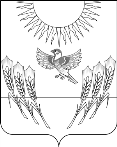 АДМИНИСТРАЦИЯ ВОРОБЬЕВСКОГО МУНИЦИПАЛЬНОГО РАЙОНА ВОРОНЕЖСКОЙ ОБЛАСТИП О С Т А Н О В Л Е Н И Еот  15  августа 2019 г.  	№ 	429	    	            с. ВоробьевкаО проведении межмуниципального турнира по футболу среди мужских командВ целях привлечения населения к систематическому занятию физической культурой и спортом, развития  футбола на территории Воробьевского муниципального района, администрация Воробьевского муниципального  района п о с т а н о в л я е т :	1. Провести в 24-25августа 2019 года межмуниципальный турнир по футболу среди мужских команд (далее – турнир).	2. Главному специалисту отдела по образованию Богданову Д.В. разработать положение о турнире.	3. Главному специалисту отдела по образованию Богданову Д.В. обеспечить участие в турнире команды Воробьевского муниципального района.4. Финансовому отделу администрации муниципального района (Чувильская Ю.Н.) обеспечить финансирование проведения турнира по статье расходов «Физическая культура и спорт» согласно приложениям.5. Контроль за выполнением настоящего постановления возложить на заместителя главы администрации муниципального района – руководителя отдела по образованию С.А.Письяукова. Глава администрациимуниципального района					      М.П.Гордиенко Начальник юридического отдела 				В.Г.КамышановГлавный специалист отдела по образованию                                                    Д.В.Богданов						Приложение к постановлению администрации муниципального района                                                         от______________.2019 г. №______Нормы расхода средств на приобретение призов для награждения победителей и призеров межмуниципального турнира по футболу                                                            Приложение к постановлению администрации муниципального района                                                         от______________.2019 г. №______Нормы расхода денежных средств на питание игроков и судейучастников межмуниципального турнира по футболуНаименование номинаций награждаемых участниковНормы расходов (в рублях)1. Команда победитель20002. Команда призер800Наименование мероприятийНормы расходов на одного человека в день(в рублях)1. Питание игроков5002. Питание судей1000